Муниципальное бюджетное общеобразовательное учреждениеДосатуйская средняя общеобразовательная школа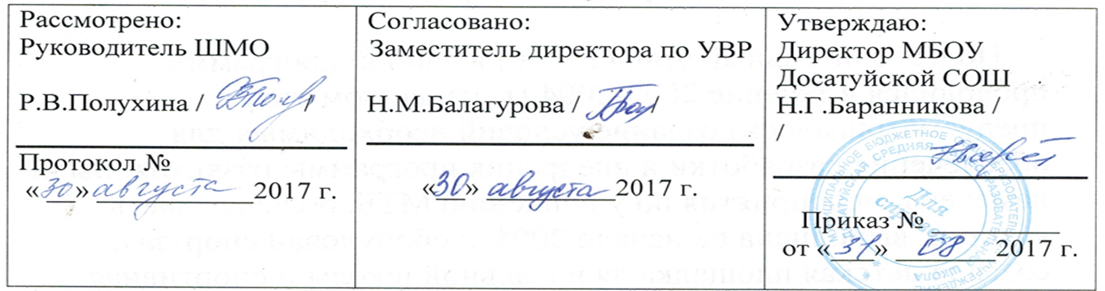 Воспитательная программа «Защитим природу»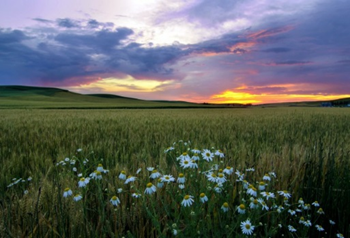 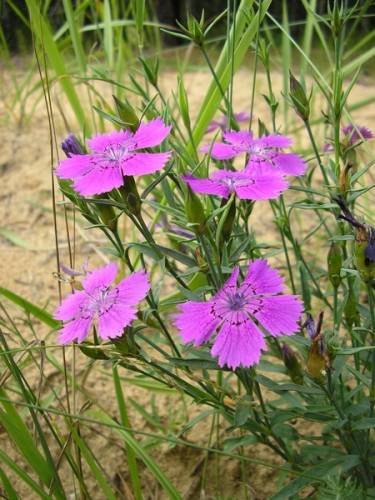 Составила: Р.В.Полухина – заместитель директора по воспитательной работеДосатуй2017Цель:Создать условия для развития чувства сопричастности к    решению              экологических проблем.Задачи:Расширить экологические знания учащихся через включение учащихся в различные виды деятельности по улучшению местной экологической       обстановке;Прививать навыки экологической культуры в процессе изучения природы Приаргунского района;Развивать потребность гармоничного общения с природой на основе работы экологического лагеря «Ромашка», учебно – опытного участка;Формировать потребность поддержания собственного экологического здоровья личности в процессе деятельности по экологическому направлению.                                        Пояснительная записка                                                                     На Земле исчезают цветы                                                                     С каждым годом заметнее это                                                                     Меньше радости и красоты                                                                     Оставляя нам каждое лето.                                                                     Откровенье цветов луговых                                                                      Нам понятно было едва ли,                                                                      Беззаботно топтали мы их                                                                      И бездумно, безжалостно рвали.	В наши дни природный растительный покров испытывает на себе все возрастающее влияние человека, все больше отступает под натиском цивилизации. Площади, занимаемые естественной растительностью, непрерывно сокращаются. На карте Читинской области исчезают или становятся очень редкими некоторые виды растений. В нашем районе становится все меньше мест, где было бы мало нарушенных растительных сообществ, которые формировались на протяжении тысячелетий и наилучшим образом приспособлены к местным условиям.	Трудно перечислить те формы и виды человеческой деятельности, которые отрицательно влияют на природную флору и фауну. Они многочисленны и разнообразны. К их числу относятся: разработка угольного разреза около села Кути, города Краснокаменска, распахивание степи, выпас крупнорогатого скота, выжигание травы под сенокосные угодья, забор воды для нужд города Краснокаменска. Большой урон флоре и фауне Забайкалья наносит массовый сбор красивоцветущих растений и охота на птиц и зверей.На территории района исчезло около 5% видов местной флоры и фауны. «Досатуй» (в переводе с бурятского) – долина цветов. Но в последнее десятилетие красивоцветущих растений в нашей местности стало очень мало. Тревогу вызывает не только исчезновение цветущих растений, но и ухудшение состояния степей. Из этого ясно, что охрана растительного и животного мира – дело чрезвычайно важное, которое требует принятия срочных мер по защите наших степей.	Поэтому в последние годы необходимость пересмотра отношений к окружающей среде осознано на мировом уровне. Современная экологическая ситуация определяет настоятельную необходимость формирования нового экологического мышления, «экологизации» всех наук и сфер человеческой деятельности, поэтому так актуальна проблема всеобщего экологического воспитания.	Все это заставляет обратиться лицом к природе, осознавать свою причастность к ее гибели.Основные направления по реализации программы:Учебная деятельность через предметы;Система классных часов;Проведение экологических и познавательных, игр, викторин о растениях и животных, занесенных в Красную книгу Читинской области;Проведение конкурсов поделок из природного материала;Участие в конкурсах рисунков и плакатов на экологическую тему;Участие в конкурсе фотографий «Живи, Земля!»;Презентации и защита социальных проектов;Исследовательская деятельность через секцию «Естественных наук» в научном обществе «Первые шаги» - 1 – 4 классы и «Интеллект» - 5 – 11 классы.Реализация программы2017 год – год экологии в России.Сентябрь месяц – месячник экологических наук воспитания1. КВН «За природу мы в ответе» 5 - 6 классы;2. «Слабое звено» - решение экологических задач 7 – 8 класс3. Ток - шоу «Царь – природы человек?» - 9 – 11 классы4. «Экологическая тропа» начальное звено5.  Изготовление кормушек для птиц 1 – 4 классы6. Конкурс поделок из природного материала 1 – 4 классы7. Конкурс рисунков «Я люблю природу» 1 – 4 классы8. Конкурс плакатов «Берегите природу» 5 – 11 классы9. Игра «Поиск нарушителей природы» 2 – 3 класс10.  Праздник «Мы твои друзья» 1 класс11. КВН «В мире животных» 3 – 4 классОктябрь месяц1. Осенние праздники:1 – 4 классы «Что нам осень подарила»5 – 6 классы «Мисс осень»7 – 8 классы «Осенние узоры»9 – 11 класс «Осенний бал»2. Подкормка птицНоябрь месяцИсследовательская работа:«Птицы Приаргунья» «Растения из Красной книги – есть ли они в нашем районе»«Охрана воздуха и воды» - причины загрязнения«Животные Приаргунского района»Подкормка птицДекабрь месяц 1.Подкормка птиц2. Подготовка рефератов на экологическую тему.Январь, февраль месяцы.Оформление рефератов.Подкормка птицМарт месяцПодкормка птицНаучно – исследовательская конференцияАпрель, май месяцы1.Посев рассады2.Пекирование, пересадка рассады3. Подкормка птицЛетоРабота лагерей:Экологический лагерь «Ромашка»Учебно – опытный участокЭкскурсии и походы в лес	Природа многое дает, но взамен требует внимания, любви, заботы. Поэтому данная программа должна воспитывать у учащихся чувство сопричастности с природой, защищать ее.                                                               Коль суждено дышать нам воздухом одним                                                                Давайте же на век объединимся                                                               Давайте наши души сохраним                                                               Тогда мы на Земле и сами сохранимся.План мероприятий Года экологии в 2017 году№Наименование мероприятийСроки проведенияИсполнителиТоржественная линейка «Открытие Года экологии». Создание информационного стенда «Экология - путь к пониманию природы».Январь 2017Учитель биологи, химии, географииШкольный фотоконкурс «Посмотри, как хорош край, в котором ты живешь»Февраль 2017Библиотекарь Школьная научно-исследовательская конференция «Шаг в будущее», секция «Экология»МартУчителя химии, биологии, географииМарафон «Моё Приаргунье – моя планета»Март2017Учителя биологи, химии, географииШкольный конкурс экологических листовок «Сохраним природу и культуру Приаргунья»Март2017Классные руководителиЭкологическая игра «Наш дом – Приаргунье»Апрель2017Учителя биологи, химии, географииНеделя экологии, Всероссийский День экологических знанийАпрель2017Классные руководителиТематическое мероприятие «Знакомьтесь, Красная книга!»Апрель2017Классные руководителиДень ЗемлиАпрель2017Учителя биологи, химии, географииЭкологический месячник по озеленению прилегающих территорий школыМай2017ЗДВР, классные руководителиАкция «Огород на окне»Май2017Классные руководителиЭкологический трудовой десант школьниковМай2017Классные руководителиАкция «Аллея выпускников»Май2017Классные руководителиОперация «Школьный дворик» (оформление цветочной клумбы)Май 2017Классные руководителиБиблиотечный урок «Экология и мы»Сентябрь 2017БиблиотекарьЭкологическая сказка про «Колобка и его команду» - начальная школаСентябрь 2017Классные руководителиЕдиный экологический урок «Капля воды – весь мир»Октябрь 2017Классные руководителиЛекций по вопросам семейной экологической культуры и культуры быта, организация бесед и презентаций с родителями на темы: «Социальная роль семейных традиций в вопросах развития экологической культуры»; «Роль семьи в формировании экологической культуры у ребенка»Октябрь 2017Классные руководителиАкция «Покормите птиц зимой»Ноябрь 2017Классные руководителиКонкурс, знатоков и защитников птиц «День птиц»Ноябрь 2017Классные руководителиСоздание выставки книг «Природа и экология»Декабрь2017БиблиотекарьЗакрытие Года экологии. Подведение итогов.Декабрь2017Учителя биологи, химии, географии